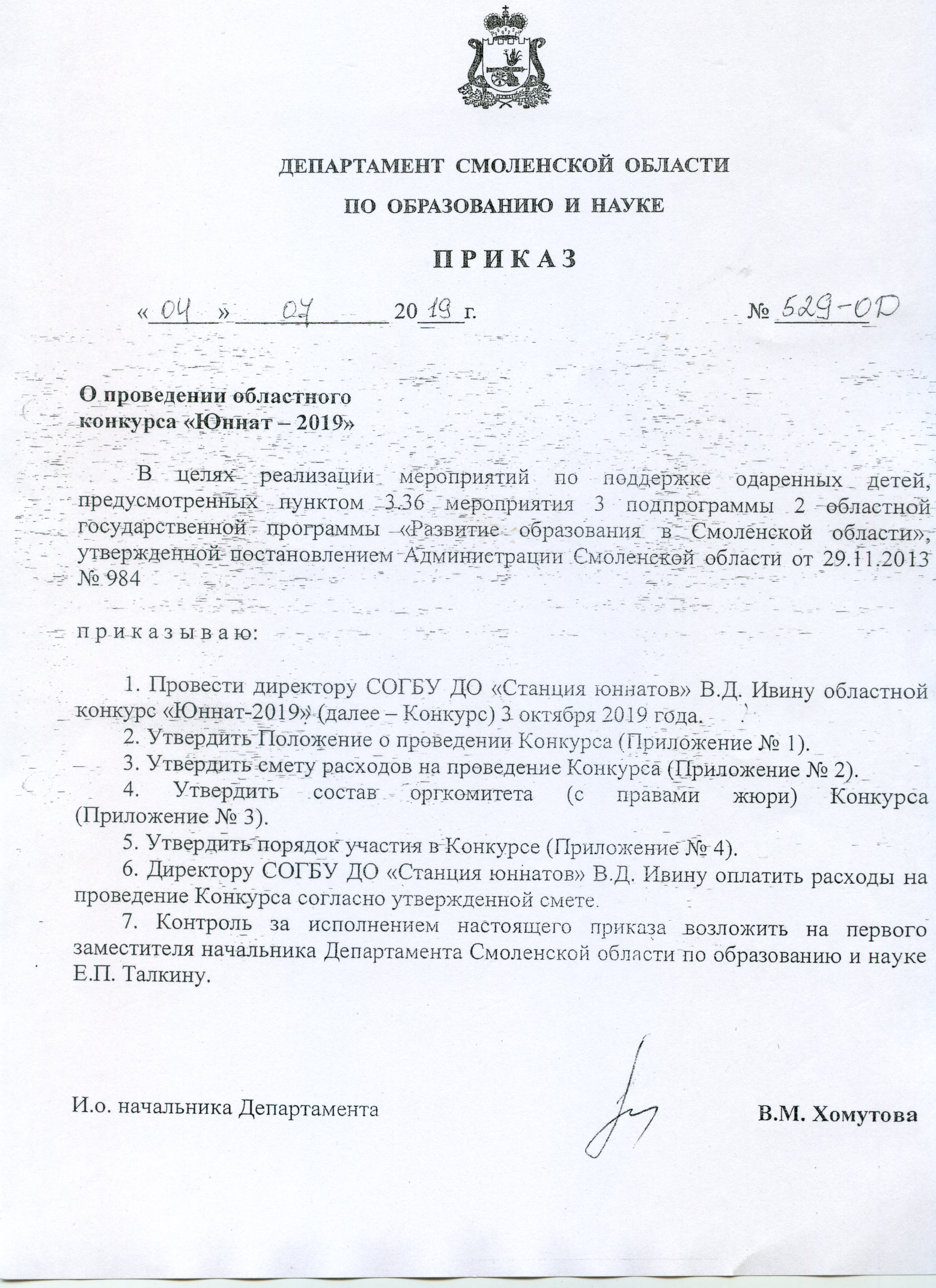                                                                   Приложение № 1                                                                                           к приказу Департамента                                                                                           Смоленской области по                                                                                           образованию и науке                                                                                            от 04.07.2019 г. № 529 -ОДПоложениео проведении областного конкурса «Юннат - 2019»Общие положения1.1.Областной конкурс «Юннат - 2019» (далее - Конкурс) проводится с целью развития интереса обучающихся к аграрной науке, сельскохозяйственному производству через непосредственное их участие в опытническо-исследовательской и проектной деятельности, направленное на личное становление и профессиональное самоопределение подрастающего поколения.1.2. Задачи Конкурса:- повышение мотивации обучающихся к опытническо-исследовательской и проектной деятельности в области сельского хозяйства и агроэкологии;- содействие в создании условий для освоения обучающимися профессиональных проб в сфере сельскохозяйственного производства;- развитие устойчивого интереса у детей и подростков к овладению технологиями выращивания экологически чистой сельскохозяйственной продукции;- содействие нравственному, эстетическому и патриотическому воспитанию;- развитие коммуникативных навыков в общении со сверстниками;- выявление лучших практик деятельности агроэкологических объединений обучающихся образовательных организаций Смоленской области.1.3. Учредителями Конкурса являются Департамент Смоленской области по образованию инауке и смоленское областное государственное бюджетное учреждение дополнительного образования «Станция юных натуралистов» (далее – СОГБУ ДО «Станция юннатов»). Работу по организации и проведению Конкурса осуществляет оргкомитет СОГБУ ДО «Станция юннатов».2. Участники КонкурсаВ Конкурсе могут принимать участие обучающиеся образовательных организаций Смоленской областив возрасте от 12 до 18 лет (индивидуально), а также руководители агроэкологических объединений.3. Номинации Конкурса3.1. Конкурс проводится по следующим номинациям: для обучающихся в возрасте 12-13 лет:«Юные Тимирязевцы» (представляются опытническо-исследовательские работы по сельскохозяйственному и агроэкологическому направлениям);для обучающихся в возрасте 14-18 лет:«Агрономия» (представляются опытническо-исследовательские работы, направленные на применение новых технологий возделывания грибов, овощных, зерновых, крупяных, масличных, кормовых, технических культур, картофеля; на получение гарантированных высоких урожаев, повышение качества продукции, а также сортоиспытание, семеноводство и получение здорового посадочного материала культурных растений);«Растениеводство» (рассматриваются опытническо-исследовательские работы, направленные на применение современных технологий в выращивании плодовых: семечковых, косточковых, ягодных, орехоплодовых, цитрусовых, виноградных культур, получение продукции с высокими товарными и вкусовыми качествами, выращивание посадочного материала высшей категории; заготовка и хранение плодово-ягодной продукции по традиционным и новым технологиям);«Лекарственные растения» (рассматриваются опытническо-исследовательские работы, направленные на методику введения в культуру и селекцию лекарственных растений, мероприятия по культивированию и технологии производства; сбор, использование и хранение лекарственного растительного сырья);«Декоративное цветоводство и ландшафтный дизайн» (рассматриваются опытническо-исследовательские работы и проекты, направленные на освоение современных технологий выращивания цветочно-декоративных растений; обустройство и эстетическое оформление учебно-опытных участков, мест проживания, парков и других объектов с использованием ассортимента цветочно-декоративного посадочного материала);«Личное подсобное и пасечное хозяйство» (рассматриваются проекты, направленные на решение вопросов рационального землепользования, повышение плодородия почв; применение биологических методов защиты растений; использование современных технологий в животноводстве (в том числе пчеловодстве), получение товарной продукции и расширение ассортимента кормовых и медоносных растений);«Зеленые технологии и стартапы. Инженерия, автоматизация и робототехника. Мой выбор профессии» (рассматриваются проекты, направленные на применение «зеленых» технологий, реализацию нестандартных методов сохранения окружающей среды и обеспечение экологической безопасности: эффективное производство сельскохозяйственной продукции в городской сроеде (сити-фермерство), создание мини-ферм, использование оборудованных контейнеров для выращивания цветов и зелени методом гидропоники; вермикомпостирование и производство безвредных для окружающей среды удобрений из пищевых отходов; энергосберегающие технологии с использованием естественных ресурсов – солнца, ветра, биомассы. Проекты, изучающие эффективное применение автоматики, оборудования, техники, беспилотных технологий в сельском хозяйстве, представление собственного технического, научно-технического изобретения, конструкции; апробация при использовании собственных разработок. Рассматриваются проекты, направленные на выбор сельскохозяйственных и аграрных профессий).для педагогических коллективов образовательных организаций и руководителей агроэкологических объединений, обучающихся:«Агроэкологические объединения обучающихся в условиях современного образования» (рассматриваются лучшие практики региона, организации руководителя объединения – наиболее эффективные подходы, формы и инновационные технологии в организации деятельности агроэкологических объединений, обучающихся).  3.2. Конкурсные материалы должны быть выполнены в соответствии с условиями (пункт 4.)  Конкурса и оформлены согласно требованиям            (Приложение 1).4. Порядок и условия проведения конкурса4.1. Для участия в Конкурсе необходимо до 23 сентября 2019 г. по адресу: 214020, г. Смоленск, ул. Шевченко, д. 75-б, СОГБУ ДО «Станция юннатов»     (телефон для справок: 52-38-91, ответственный Лапеченкова Наталья Сергеевна) или по e-mail: smolyunnat@mail.ru предоставить анкету-заявку (Приложение 2) и следующие материалы:- аннотацию к работе в печатной или электронной версии в формате Word, которая должна содержать краткие наиболее важные сведения о работе: тема, цель, задачи, обоснование актуальности, методы и приемы, которые использовались в работе, полученные и ожидаемые результаты, выводы; (Работа в печатном виде представляется автором на её защите).- список и краткое описание демонстрационного выставочного материала к работе (в произвольной форме); - информацию о мультимедийном сопровождении (презентации, видеоролики).- сведения об участниках Конкурса (обучающихся):- согласие на обработку персональных данных (Приложение 3)4.2. Конкурсный материал по каждой из номинаций может быть представлен в следующих формах:-опытническо-исследовательская работа  - в номинациях: «Юные Тимирязевцы», «Агрономия», «Растениеводство», «Лекарственные растения», «Декоративное цветоводство и ландшафтный дизайн»;- проект – в номинациях «Декоративное цветоводство и ландшафтный дизайн»; «Личное подсобное и пасечное хозяйство»; «Зеленые» технологии и стартапы. Инженерия, автоматизация и робототехника. Мой выбор профессии»;- описание лучшей практики – в номинации «Агроэкологические объединения обучающихся в условиях современного образования».4.3. К участию в конкурсе не допускаются работы:- реферативные, содержание которых основано только на анализе литературных источников или на сведениях, предоставленных различными организациями и ведомствами;- не соответствующие содержанию Конкурса и его номинаций;- коллективные работы обучающихся;- коллективные работы допускаются только для педагогических коллективов образовательных организаций и руководителей агроэкологических объединений, обучающихся в номинации «Агроэкологические объединения обучающихся в условиях современного образования»;- авторов, возраст которых не соответствуют категории, к которой отнесена номинация (пункт 3.1.);- занявшие призовые места на других конкурсных мероприятиях областного уровня, проводимых в предыдущем и текущем годах;- имеющие признаки плагиата.4.4. От одного автора может быть принято на Конкурс не более одной работы.4.5. Участники конкурса представляют свои достижения в форме защиты вместе с демонстрацией экспозиции. Выставочный материал экспозиции будет оцениваться вместе с работой.4.5.1. Участники Конкурса защищают представленные работы в форме устных докладов (регламент 7-10 минут). Выступление может иметь мультимедийное сопровождение.4.5.2. Демонстрационная экспозиция должна отражать не только результаты исследования, но и другую работу, проводимую на учебно-опытном участке учреждения, быть украшением выставки.4.6. По прибытии на областной конкурс руководителю необходимо иметь при себе приказ органа местного самоуправления, осуществляющего управление в сфере образования, о направлении команды для участия в Конкурсе и возложении ответственности за безопасность и здоровье детей.5. Критерии оценки конкурсных работКонкурсные материалы, поступившие на конкурс, оцениваются в соответствии с критериями.Опытническо-исследовательская работа:- соответствие работы требованиям к ее оформлению;- актуальность выбранной темы и ее обоснование;- постановка цели и задач, их соответствие содержанию работы;- теоретическая проработка темы опыта или исследования (глубина проработанности и осмысление материала, использование литературы);- обоснованность применения методики опыта или исследования, полнота изложения;- полнота и достоверность собранного и представленного материала;- качество представления, наглядность результатов опыта или исследования;- анализ и обсуждение результатов, обоснованность и значимость выводов;- научное, практическое, образовательное значение проведенной исследовательской работы;- качество демонстрационных экспонатов, их внешний вид, их этикетирование;- эстетичность, выразительность и оригинальность оформления демонстрационной экспозиции;- четкость доклада, презентация экспозиции, соблюдение регламента;- степень владения материалом, ответы на вопросы.Проект:- соответствие проекта требованиям к оформлению;- актуальность и новизна проекта;- наличие организационных механизмов реализации проекта;- наличие бизнес-плана;- объем работы и количество предлагаемых решений;- степень самостоятельности участия в реализации проекта;- практическая значимость реализации проекта;- качество оформления и наглядность проекта;- информационное сопровождение проекта;- качество представления работы (соблюдение регламента, доступность изложения, четкость и логика построения, использование наглядно-иллюстративного материала, ответы на вопросы).Описание лучшей практики:- соответствие представленного материала требованиям к оформлению;- актуальность и новизна представленной практики;- соответствие содержания поставленной цели и задачам;- грамотность и логичность в представлении лучшей практики;- степень программно-методического сопровождения;- практическая значимость конкурсных материалов;- информационное сопровождение представленной практики;-  качество представления работы (соблюдение регламента, доступность изложения, четкость и логика построения, использование наглядно-иллюстративного материала, ответы на вопросы).Максимальная оценка – 40 баллов.6. Подведение итогов Конкурса6.1. По итогам Конкурса в каждой из номинаций определяются победитель    (1-е место), призеры (2-е и 3-е место).6.2. Победители и призеры награждаются Грамотами СОГБУ ДО «Станция юннатов» и призами.6.3. Руководители, подготовившие победителей и призеров Конкурса награждаются Дипломами Департамента Смоленской области по образованию и науке.6.4. Победители и призёры в номинации «Агроэкологические  объединения обучающихся в условиях современного образования»  награждаются Дипломами Департамента Смоленской области по образованию и науке.6.5. Все участники получают Сертификат участника Конкурса.7. Финансирование Конкурса7.1. Финансирование Конкурса осуществляется за счет средств областного бюджета.7.2. Проезд участников Конкурса к месту проведения и обратно осуществляется за счет командирующей организации.                                                                           Приложение 1                                                                                                  к Положению о проведении                                                                                                   областного             конкурса                                                                             «Юннат-2019»Требования к оформлению конкурсных материаловОпытническо-исследовательская работа должна содержать:титульный лист с указанием (сверху вниз) названия организации и объединения; темы работы; фамилии и имени (полностью) автора, класс; фамилии, имена и отчества (полностью) руководителя и консультанта (если имеются); год выполнения работы;оглавление, перечисляющее нижеупомянутые разделы;введение, где необходимо сформулировать проблематику; цель и задачи работы; обосновать ее актуальность; провести краткий обзор литературных источников по проблеме исследования; указать место и сроки проведения опыта; дать характеристику климатических, почвенных, хозяйственных условий района;методику опыта (описание схемы опыта, техники наблюдений и учётов, которые использовались в ходе работы, агротехническое обоснование, статистическую  и экономическую оценку результатов);прогнозируемые или полученные результаты опытов, их обсуждение. Желательно использование таблиц, диаграмм, графиков и т.п.;выводы (краткие ответы на вопросы, поставленные в задачах);заключение, где могут быть отмечены лица, помогавшие в выполнении работы, намечены дальнейшие перспективы работы;список использованной литературы, оформленный в соответствии с правилами составления библиографического списка. В тексте работы должны быть ссылки на использованные литературные источники;фактические и числовые данные, имеющие большой объём, а также рисунки, диаграммы, схемы, карты, фотографии и т.д. могут быть вынесены в конец работы – в приложения. Все приложения должны быть пронумерованы и озаглавлены, а в тексте работы должны быть сделаны ссылки на них. На финальный этап представляются конкурсные работы на бумажном носителе вместе с демонстрационным материалом. Демонстрационные материалы должны соответствовать теме работы и быть оформлены в форме выставочной композиции.Проект должен включать: титульный лист с указанием названия организации и объединения; название работы; фамилии и имена (полностью) автора; класс; фамилии, имена и отчества (полностью) руководителя и консультанта (если имеются); год выполнения работы;оглавление, перечисляющее разделы;введение, где необходимо указать проблему, которую решает проект; обосновать её актуальность, указать цель и задачи;механизмы и этапы его реализации; бизнес-план;результаты по его реализации;практическая значимость.Желательно иметь в приложении наглядный материал (по усмотрению автора), раскрывающий содержание всех этапов реализации проекта.Описание лучшей практики региона, организации, руководителя агроэкологического объединения обучающихся должно иметь:- титульный лист с указанием фамилии, имени и отчества автора(ов), полного названия коллектива или организации, почтового адреса, электронной почты, телефона, года представления лучшей практики.Содержание включает в себя следующее: актуальность вопроса, на решение которого было направлено действие (региона, организации, руководителя детского объединения);характеристику условий, в которых создавался опыт;описание и анализ того нового, оригинального, что есть в практике создателя опыта (показать в динамике);изложение достигнутых результатов и перспективы на дальнейшую работу;наличие и степень вовлеченности партнерских организаций и реализацию представленной практики.Приложением к описанию лучшей практики могут быть:методические учебно-наглядные пособия; дидактический и игровой материалы; разработки мероприятий; сообщения об инновационных формах и методах агроэкологического образования и т.п. Материалы приложения могут быть оформлены в любой произвольной форме, удобной для исполнителя. Главное требование к ним – информативность и степень востребованности.Все текстовые материалы должны быть написаны на русском языке, набраны на компьютере.4. Каждая конкурсная работа должна сопровождаться отдельной анкетой-заявкой (Приложение 2).Требования к оформлению демонстрационных выставочных экспозицийДемонстрационным материалом выставочных экспозиций могут быть следующие объекты: Натуральные:- колосья в виде снопов на подставке, образцы крупяных культур в полотняных мешочках, соцветия, семена, клубни и др.;- плоды, корнеплоды, кочаны, луковицы, семена, листья с наиболее выраженными видовыми и сортовыми признаками;- плоды, ягоды, орехи с типичными сортовыми признаками;- цветы в срезке, горшечные цветочные культуры, цветочно-декоративные композиции с использованием различного растительного материала (ветки, плоды, травы, живые цветы, сухоцветы и др.);- лекарственное сырье в виде плодов, листьев, трав, семян, цветов, а также фитопродукция;- медоносные растения, продукция пчеловодства (мёд, воск, прополис, перга и др.);- стенды, макеты и проектные композиции по оформлению учебно-опытного участка, обустройству и озеленению мест проживания, парков и других объектов;- учебно-наглядные пособия, дидактический и игровой материалы из культурных растений, сельскохозяйственной продукции и природного растительного материала с методикой изготовления и рекомендациями использования их в учебном процессе.         Консервированные:- плоды растений или их части, которые невозможно сохранить в натуральном виде;- сельскохозяйственная продукция, сохранившая внешние и вкусовые качества различными способами консервации, а также кулинарной обработкой.        Гербарии и коллекции:- засушенные стебли, листья, корни растений;- плоды и семена.Представленный экспонат или группа экспонатов должны иметь: Э т и к е т к у  размером 12 х ., отпечатанную на компьютере, в которой указываются: название (на русском и латинском языках);вид, семейство;сорт;урожайность (на .);место произрастания (регион, район);место обитания (лес, луг, УОУ и др.);дата, число, месяц, год;фамилия, имя, отчество экспонента (ов), место учёбы, класс.Учебно-наглядный и методический материалы должны иметь печатную этикетку размером 12 х : наименование;использование в образовательном процессе;фамилия, имя, отчество автора или коллектива авторов;место учёбы, класс;год изготовления.Аннотация представляется в печатном виде на двух или нескольких стандартных страницах в следующем порядке: номинация, тема, фамилия, имя, отчество автора или авторов, класс или место работы, должность, затем посередине слово «Аннотация», ниже сам текст аннотации в произвольной форме. Аннотация должна содержать наиболее важные сведения о представленной выставочной композиции и работе, включая следующую информацию: цель, методы и приёмы, которые использовались в работе, результаты и достижения, выводы и экономическую эффективность, проблемы и перспективы опыта работы. Аннотация не должна включать благодарности выполненные специалистом, руководителем образовательного учреждения или руководителем опытническо-исследовательской работы или проекта.                                                                        Приложение 2                                                                                               к Положению о проведении                                                                                                областного             конкурса                                                                         «Юннат-2019»Анкета-заявка участника областного конкурса «Юннат-2019»1.Наименование работы_____________________________________________________________________________________________________________________________________________________2. Название номинации Конкурса_____________________________________________________________________________________________________________________________________________3. Фамилия, имя, отчество автора полностью:______________________________________________
_____________________________________________________________________________________4. Фамилия, имя, отчество (полностью) руководителя работы (если имеется), место работы, должность, учёная степень:__________________________________________________________________________________________________________________________________________________5 Фамилия, имя, отчество (полностью) консультанта работы (если имеется), место работы, должность, учёная степень.:____________________________________________________________ ____________________________________________________________________________________6. Место учёбы (школа, класс), адрес (с индексом), телефон:_______________________________________________________________________________________________________________________________________________________________________________________________________________________________________________________7. Название образовательной организации, при котором выполнена работа, адрес(с индексом), телефон, e-mail: ________________________________________________________________________________________________________________________________________________________________________________________________________________________________________________8. Название объединения учащихся: ____________________________________________________________________________________9. Домашний адрес (с индексом), телефон, e-mail:______________________________________________________________________________________________________________________________Дата заполнения «__» ____________ 20__ г.Ф.И.О., лица, заполнявшего анкету __________________  Подпись_____________                                                                                                                       Приложение 3                                                                                            к Положению о проведении                                                                                             областного            конкурса                                                                       «Юннат-2019»Согласие родителей на обработку персональных данных «___»________20__г.Я, ______________________________________________________________,                                        (фамилия, имя, отчество полностью)проживающий (ая) по адресу ________________________________________________________________________________________________________-_______________настоящим даю свое согласие СОГБУ ДО «Станция юннатов» (далее – оператор) на обработку оператором (включая получение от меня и/или от любых третьих лиц с учетом требований действующего законодательства Российской Федерации) персональных данных моего ребенка____________________________________________________________________,                                               (фамилия, имя, отчество полностью)проживающий (ая) по адресу _______________________________________________________________________________________________________________________и подтверждаю, что давая такое согласие, я действую в соответствии со своей волей и в интересах ребенка.Согласие дается мною для обеспечения его участия в областномконкурсе «Юннат-2019». Мое согласие распространяется на следующую информацию: фамилия, имя, отчество, год, месяц, дата рождения, адрес проживания, место обучения и любая иная информация, относящаяся к личности моего ребенка, доступная либо известная в любой конкретный момент времени оператору (далее – персональные данные), предусмотренная Федеральным законом от 27 июля 2006 г. № 155-ФЗ «О персональных данных». Настоящее согласие предоставляется на осуществление любых действий в отношении персональных данных моего ребенка, которые необходимы или желаемы для достижения указанных выше целей, включая – без ограничения – сбор, систематизацию, накопление, хранение, уточнение (обновление, изменение), использование, распространение (в том числе передача) персональных данных, а также осуществление любых иных действий с его персональными данными с учетом требований действующего законодательства Российской Федерации. Обработка персональных данных осуществляется оператором с применением следующих основных способов (но не ограничиваясь ими): хранение, запись на электронные носители и их хранение, составление перечней.Настоящим я признаю и подтверждаю, что в случае необходимости предоставления персональных данных моего ребенка для достижения указанных выше целей третьим лицам (в том числе, но не ограничиваясь, Минобрнауки России и т.д.), а равно как при привлечении третьих лиц к оказанию услуг в интересах моего ребенка, оператор вправе в необходимом объеме раскрывать для совершения вышеуказанных действий информацию о моем ребенке (включая его персональные данные) третьим лицам, а также предоставлять таким лицам соответствующие документы, содержащие такую информацию (Ф.И.О., дата рождения, класс, место учебы)Подпись                                        (                            ) /расшифровка подписи/Дата                                                                 Приложение № 3                                                                                           к приказу Департамента                                                                                           Смоленской области по                                                                                           образованию и науке                                                                                             от 04.07.2019 г. № 529 -ОД СОСТАВоргкомитета (с правами жюри) по проведению областного конкурса «Юннат – 2019»1. Ивин В.Д. – председатель жюри, директор СОГБУ ДО «Станция юннатов».Члены жюри:Фадеева Ирина Анатольевна – доцент кафедры биологии и декоративного растениеводства ЕГФ СмолГУ.Коренькова Н.В. – заместитель директора по учебно - воспитательной и методической работе СОГБУ ДО «Станция юннатов».Журавлева М.А. - методистСОГБУ ДО «Станция юннатов».Лапеченкова Н.С. – методист СОГБУ ДО «Станция юннатов».Бершак Ю.В. – педагог ДО СОГБУ ДО «Станция юннатов».Бершак И.А. – педагог ДО СОГБУ ДО «Станция юннатов».Вареникова Т.И. - педагог ДО СОГБУ ДО «Станция юннатов».Романенкова Н.Т. – педагог ДО СОГБУ ДО «Станция юннатов».Елисеева Е.С. - педагог ДО СОГБУ ДО «Станция юннатов».                                                                                        Приложение № 4                                                                                                      к приказу Департамента                                                                                                      Смоленской области по                                                                                                      образованию и науке                                                                                                    от 04.07.2019 г. № 529 -ОДПорядок участия в областном конкурсе «Юннат – 2019»Регистрация участников Конкурса будет проходить 3 октября с 9.00 до 10.30. по адресу: г.Смоленск, ул.Шевченко, 75-б, СОГБУ ДО «Станция юннатов». Начало представления экспозиций, презентаций достижений и полученных результатов в 10.35.Участникам Конкурса иметь при себе паспорт или свидетельство о рождении, ИНН, страховое свидетельство государственного страхования.Руководителям команд необходимо иметь при себе: - приказ органа местного самоуправления, осуществляющего управление в сфере образования о направлении обучающихся для участия в Конкурсе и возложении ответственности за безопасность и здоровье детей;- сведения об участниках Конкурса (обучающихся):- согласие на обработку персональных данных для каждого участника (Приложение 3).Проезд участников Конкурса к месту проведения и обратно осуществляется за счет командирующей организации.Об участии в Конкурсе необходимо сообщить и предоставить сведения об участниках (обучающихся) до 23.09.2019 г. по e-mail: smolyunnat@mail.ru. № п/пФамилия, имя,отчествоучастникаКлассОбразова-тельнаяорганизацияДата рожденияДанные паспорта или свидетельства о рождении (номер,серия,  когда и кем выдан)Домашний адресИННСтраховоесвиде-воФИО педагога (полностью), подготовившего участника и должность№ п/пФамилия, имя,отчествоучастникаКлассОбразова-тельнаяорганизацияДата рожденияДанные паспорта или свидетельства о рождении (номер,серия,  когда и кем выдан)Домашний адресИННСтраховоесвиде-воФИО педагога (полностью), подготовившего участника и должность